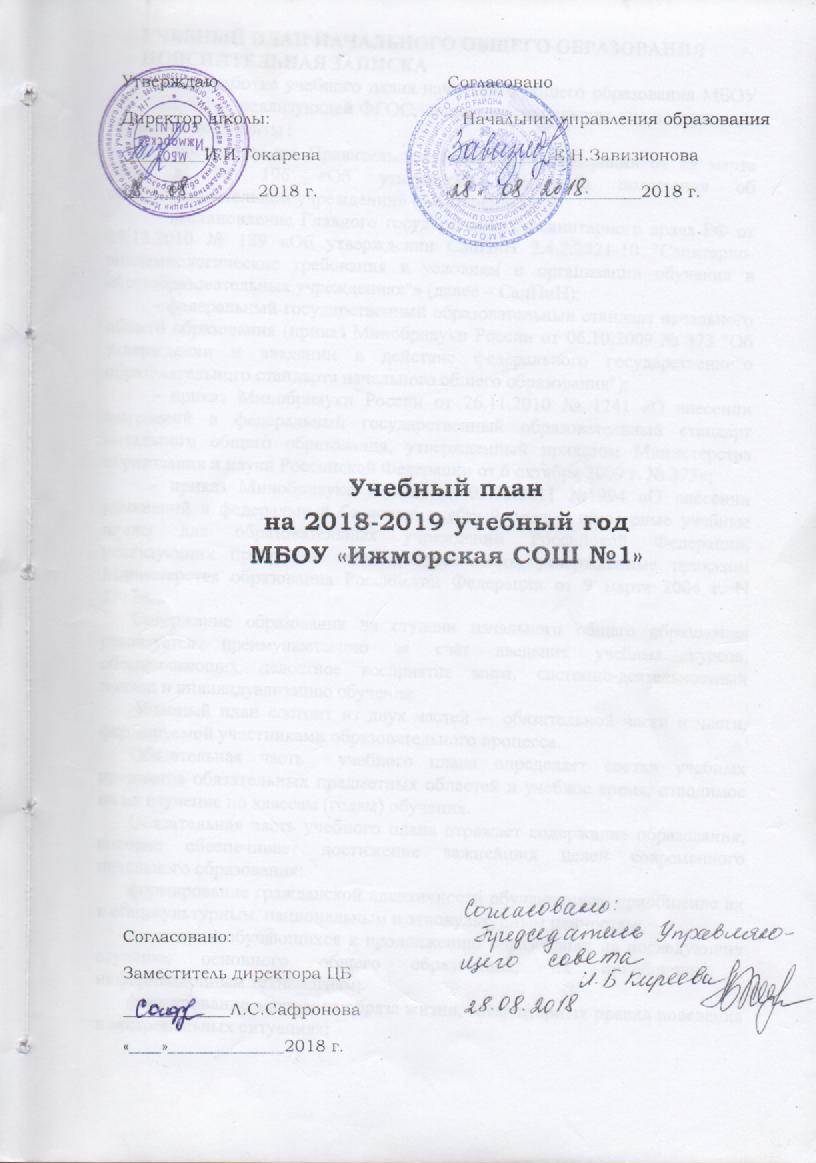 Учебный план начального общего образованияПояснительная запискаУчебный план разработан на основе:-Федеральный закон №273-ФЗ «Об образовании в Российской Федерации» от 29.12.2012;-Федеральный государственный образовательный стандарт начального общего образования №373 от 06 октября 2009г. с изменениями от 26 ноября 2010г. №1241, от 22 сентября 2011г. №2357, от 18 декабря 2012 г. №1060, от 29 декабря 2014 г. №1643, от18 мая 2015 г. №507, от 31 декабря  2015г. №1576;-СанПиН 2.4.2.2821-10 с изменениями, утверждёнными Постановлением Главного государственного санитарного врача РФ от 29.06.2011 №85; от25.12.2013 №72; от 24.11.2015 №81;-методические рекомендации Департамента образования и науки от 24.06.2016 №1129. Учебный план МБОУ «Ижморская СОШ №1»определяет перечень, трудоёмкость, последовательность и распределение по периодам обучения учебных предметов, формы промежуточной аттестации обучающихся. Содержание образования при получении начального общего образования реализуется преимущественно за счет введения учебных курсов, обеспечивающих целостное восприятие мира, системно­деятельностный подход и индивидуализацию обучения. Учебный план обеспечивает  возможность обучения на государственном языке  Российской Федерации.Учебный план состоит из двух частей — обязательной части и части, формируемой участниками образовательных отношений.Обязательная часть учебного плана определяет состав учебных предметов обязательных предметных областей, которые должны быть реализованы во всех имеющих государственную аккредитацию образовательных учреждениях, реализующих основную образовательную программу начального общего образования, и учебное время, отводимое на их изучение по классам (годам) обучения.Обязательная часть учебного плана отражает содержание образования, которое обеспечивает достижение важнейших целей современного начального общего образования:формирование гражданской идентичности обучающихся, приобщение их к общекультурным, национальным и этнокультурным ценностям;готовность обучающихся к продолжению образования на последующих уровнях основного общего образования, их приобщение к информационным технологиям;формирование здорового образа жизни, элементарных правил поведения в экстремальных ситуациях;личностное развитие обучающегося в соответствии с его индивидуальностью.Образовательная организация самостоятельна в организации образовательной деятельности, в выборе видов деятельности по каждому предмету (проектная деятельность, практические и лабораторные занятия, экскурсии и т. д.).Часть учебного плана, формируемая участниками образовательных отношений, обеспечивает реализацию индивидуальных потребностей обучающихся. Время, отводимое на данную часть внутри максимально допустимой недельной нагрузки обучающихся, может быть использовано: на увеличение учебных часов, отводимых на занятия для углубленного изучения отдельных учебных предметов обязательной части; на введение учебных курсов, обеспечивающих различные интересы обучающихся, в том числе этнокультурные.Выбор модуля для изучения учебного предмета «Основы религиозных культур и светской этики» осуществляется на основе анкетирования родителей, принимается решением классного родительского собрания. В текущем учебном году выбраны модули «Основы светской этики» и «Основы православной культуры». По итогам года обучающийся аттестуется или не аттестуется, делается запись в журнале «зачтено/не зачтено).Часть учебного плана, формируемая участниками образовательных отношений, обеспечивает реализацию индивидуальных потребностей обучающихся (в 1 классе в соответствии с санитарно-гигиеническими требованиями эта часть отсутствует). Для более полной реализации задач предметной области «Русский язык и литературное чтение» в эту часть учебного плана включён со 2 класса  предмет «Риторика» (в 1 классе реализуется как курс по выбору во внеурочной деятельности «Учимся говорить правильно»). Более полная реализация задач предметной области «Математика и информатика» обеспечивается введением предмета «Информатика». Для расширения знаний обучающихся по математике введён  факультативный курс «Математика и конструирование» с безотметочной системой оценивания.Периодичность и формы промежуточной аттестации.Процедура промежуточной аттестации обучающихся школы регламентируется Положением «О системе оценок, формах, порядке и периодичности текущей и промежуточной аттестации обучающихся, итоговой аттестации по программам начального общего образования» (приказ № 106/2 от 25.05.2016), разработанным в соответствии с Федеральным законом от 29 декабря . № 273-ФЗ «Об образовании в Российской Федерации»,  Приказом Министерства образования и науки Российской Федерации от 30 августа . № 1015 «Об утверждении Порядка организации и осуществления образовательной деятельности по основным общеобразовательным программам – образовательным программам начального общего, основного общего и среднего общего образования» с изменениями (приказ МОиН РФ от 17.06.2015г № 734),  Уставом МБОУ «Ижморская СОШ №1».    Промежуточная аттестация – это установление уровня достижения результатов освоения учебных предметов, курсов, дисциплин (модулей), предусмотренных  образовательной программой.Промежуточная аттестация подразделяется на четвертную  промежуточную аттестацию и годовую промежуточную аттестацию.Промежуточная аттестация является обязательной для обучающихся 2 (второе полугодие) - 4 классов и проводится по каждому учебному предмету, курсу, дисциплине (модулю) учебного плана.Четвертная  промежуточная аттестация проводится по итогам учебных четвертей; четвертные  отметки выставляются на основе текущих отметок учащихся  и определяются как среднее арифметическое отметок, полученных обучающимся в течение четверти,  по правилам математического округления.Годовая промежуточная аттестация проводится на основании результатов четвертных  промежуточных аттестаций.Результат административной контрольной работы не может быть поводом к снижению итоговой отметки учащегося за  четверть. Удовлетворительные результаты промежуточной годовой аттестации обучающихся 2-4  классов являются основанием для перевода обучающегося в следующий класс.     В первом классе обучение проводится без балльного оценивания знаний обучающихся и домашних заданий. Годовая промежуточная     аттестация     обучающихся     1    класса может осуществляться в форме годовых контрольных работ по русскому языку, математике, литературному чтению.          Результаты годовых контрольных работ оцениваются по двузначной шкале: «зачтено» или «не зачтено». Отметка «зачтено» и «не зачтено» используется для педагогического анализа и не выставляется в классный журнал и дневники обучающихся.Неудовлетворительные результаты четвертной  и/или годовой промежуточной аттестации по одному или по нескольким учебным предметам образовательной программы или непрохождение промежуточной аттестации при отсутствии уважительных причин признаются  академической задолженностью. Учащиеся обязаны ликвидировать академическую задолженность.План ликвидации академической задолженности составляется учителем и дoвoдитcя до сведения родителей (зaкoнныхпpедстaвителей) обучающегося под роспись на административном совете, проводимом по результатам текущего учебного года (текущей четверти).Учащиеся, имеющие академические задолженности по итогам четвертной  аттестации, вправе  пройти повторную аттестацию по соответствующему предмету не более двух раз в пределах одной учебной четверти с момента образования академической задолженности. B указанный период  не включается время болезни обучающихся.Для ликвидации академической задолженности по итогам годовой промежуточной аттестации обучающимся предоставляются два срока. Первый срок – с 1 сентября по 15 сентября следующего учебного года (по заявлению родителей/законных представителей обучающегося ликвидация  академических задолженностей может быть организована в период летних каникул). Второй срок ликвидации академической задолженности учащимися – с 16 сентября по 25 сентября следующего учебного года. Для проведения промежуточной аттестации во второй раз приказом директора школы назначается комиссия. Решение комиссии оформляется протоколом и является окончательным. Итоговые контрольные работы проводятся с 20 по 28 мая 2019 года.Материалы на базовом и повышенном уровнях для оценки предметных результатов (письменные контрольные задания, тесты, тематика рефератов, презентаций, перечень тем учебного курса для собеседования, сдача нормативов по физкультуре) для текущей аттестации разрабатываются и определяются авторскими коллективами УМК, диагностическими инструментариями, созданными в соответствии с требованиями ФГОС НОО, рабочей группой школы.В соответствии с требованиями ФГОС НОО внеурочная деятельность организуется по направлениям развития личности (духовно­нравственное, социальное, общеинтеллектуальное, общекультурное, спортивно­оздоровительное).Организация занятий по направлениям внеурочной деятельности является неотъемлемой частью образовательной деятельности. МБОУ «Ижморская СОШ №1» предоставляет обучающимся возможность выбора из предусмотренного  спектра занятий, направленных на их развитие.Чередование учебной и внеурочной деятельности в рамках реализации основной образовательной программы начального общего образования определяет организация, осуществляющая образовательную деятельность.Для развития потенциала лиц, проявивших выдающиеся способности могут разрабатываться с участием самих обучающихся и их родителей (законных представителей) индивидуальные учебные планы, в рамках которых формируются индивидуальные учебные программы (содержание дисциплин, курсов, модулей, темп и формы образования). Может быть организовано дистанционное образование. Реализация индивидуальных учебных планов, программ сопровождается тьюторской поддержкой.Время, отведенное на внеурочную деятельность, не учитывается при определении максимально допустимой недельной нагрузки обучающихся.При проведении занятий по иностранному языку (2—4 классы) осуществляется деление классов на две группы при наполняемости групп 20 и более человек. При наличии необходимых ресурсов возможно деление на группы классов с меньшей наполняемостью.Школа работает в режиме 6-дневной учебной недели. Для учащихся 1 классов максимальная продолжительность учебной недели составляет 5 дней.Продолжительность учебного года при получении начального общего образования составляет 34 недели, в 1 классе — 33 недели.Количество учебных занятий за 4 учебных года не может составлять менее 2904 часов и более 3345 часов. Продолжительность каникул в течение учебного года составляет не менее 30 календарных дней, летом — не менее 8 недель. Для обучающихся в 1 классе устанавливаются в течение года дополнительные недельные каникулы.Продолжительность урока составляет:в 1 классе — 35 минут в первом полугодии, 40 минут – во втором полугодии.во 2—4 классах — 45 минут.Учебный планначального уровня общего образованияМБОУ «Ижморская СОШ №1»на 2018-2019 учебный год  Учебный  план для 5-9-х классовМБОУ «Ижморская СОШ №1»на 2018-2019 учебный годПояснительная запискаУчебный план МБОУ «Ижморская СОШ №1» сформирован на основе- Федерального закона от 29 декабря 2012 года N 273-ФЗ «Об образовании в Российской Федерации»;- Приказа МОиН РФ от 17 декабря 2010 года N 1897 «Об утверждении федерального государственного образовательного стандарта основного общего образования» (с изменениями на 31 декабря 2015 года) -Постановления Главного государственного санитарного врача Российской Федерации от 29 декабря . № 189 «Об утверждении СанПин 2.4.2.2821-10 «Санитарно-эпидемиологические требования к условиям и организации обучения в общеобразовательных учреждениях» (в ред. изменений утв. Постановлением Главного государственного санитарного врача РФ от 29.06.2011 N 85; от 25.12.2013 N 72; от 24.11.2015 №81);- Приказа Департамента образования и науки Кемеровской области от 24.06.2016 «О методических рекомендациях по составлению учебных планов и планов внеурочной деятельности для 1-11(12) классов образовательных организаций Кемеровской области в рамках реализации федеральных государственных образовательных стандартов общего образования»При конструировании учебного плана учитывался  ряд принципиальных особенностей организации образовательного процесса основного общего образования в школе: выделение этапа самоопределения подростков (предпрофильная подготовка) – 8-9 класс; усиление роли части  учебного плана, формируемой участниками образовательных отношений,направленной на реализацию интересов и потребностей обучающихся, их родителей (законных представителей), педагогического коллектива школы;интеграцию урочной и внеурочной деятельности обучающихся.Уставом МБОУ «Ижморская СОШ №1» определен режим работы образовательного учреждения: 6-дневная учебная неделя.На уровне основного общего образования продолжительность учебного года составляет  в 5-9-х классах - 34 недели.Продолжительность урока на уровне основного общего образования составляет 45 минут.Совокупное учебное время, отведенное в учебном плане на учебные предметы обязательной части и учебные курсы, обеспечивающие различные интересы обучающихся, не превышает максимально допустимую недельную нагрузку обучающихся.При проведении занятий по английскому языку и информатике в 5–9 класса, технологии в 5–8 классах осуществляется деление классов на две группы с учетом норм по предельно допустимой наполняемости групп.В учебном плане представлены все предметные области основной образовательной программы.Учебный план состоит из двух частей: обязательной части и части, формируемой участниками образовательных отношений.Обязательная часть представлена следующими областями:Предметная область  «Русский язык и литература» включает следующие предметы: «Русский язык» (изучается с 5 класса по 9 класс),  «Литература» (изучается с 5 по  9 класс).Предметная область «Родной язык и родная литература» В вязи с тем, что для учащихся школы родным языком является русский, то часы на изучение данной области не выделены, а планируемые предметные результаты формируются при изучении русского языка и литературы. Предметная область «Иностранный язык» представлена предметами: «Иностранный язык» и «Второй иностранный язык»На изучение предмета «Иностранный язык» в учебном плане выделено 3 часа в неделю с 5 по 8 класс, в 8-9 классе 2 часа в неделю. В соответствии с запросом обучающихся, их родителей (законных представителей) из части учебного плана, формируемой участниками образовательных отношений,  выделено на освоение иностранного языка в 8-9 классе 1 час. На изучение предмета «Второй иностранный язык»  в обязательной части учебного выделено в 8,9 классах по 1 часу в неделю.Предметная область «Математика и Информатика»Область включает в себя изучение предмета «Математика» в 5-6 классах, в 7-9 классах  область представлена учебными предметами «Алгебра» и «Геометрия», «Информатика».Предметная область «Общественно-научные предметы» включает следующие предметы: «Всеобщая история» (5 класс- 2часа, с 6 по 9 класс- 1 час),  «История России»  ( с 6 по 8 класс -1 час, в 9 классе - 2часа), «Обществознание» с 5 по 9 класс по 1 часу в неделю, «География» - 5-6 классы – 1 недельный час, 7-9 – по 2 часа.Предметная область «Основы духовно – нравственной культуры народов России»представлена следующими модулями, включёнными в учебные программы:- по обществознанию в 5м классе (5 часов);- по истории России в 6 классе (5 часов);- по изобразительному искусству в 8м классе (10 часов);- по музыке в 8 классе (10 часов).Предметная область «Естественно - научные предметы». В  область входят учебные предметы  «Физика (изучается с 7 по 9 класс, на изучение отводится по 2 недельных часа в 7-8 классах и 3 часа в 9 классах), «Химия» (изучается с 8 по 9 класс, 2 часа в неделю), «Биология» (изучается с 5 класса по 9 класс, в 5-6 классах по 1 недельному часу, в 7-9 по 2 часа).Предметная область «Искусство»   включает предметы: «Изобразительное искусство» (с 5 по 8 класс по 1 часу в неделю), «Музыка» (с 5-по 8 класс также отведено по 1 часу в неделю).Предметная область «Технология».  Учебный предмет «Технология» реализуется по 2 часа в неделю с 5 по 6 класс, в 7-8 классах по 1 недельному часу.Предметная область «Физическая культура и Основы безопасности жизнедеятельности».  Учебный предмет «Физическая культура» изучается в  объеме 3 часа в неделю с 5 по 9 класс.   Учебный предмет «Основы безопасности жизнедеятельности» с 7 по 9 класс по 1 часу в неделю.В соответствии с запросом обучающихся, их родителей (законных представителей) для обеспечения их образовательных потребностей и интересов, в том числе этнокультурных, в часть учебного плана, формируемую участниками образовательных отношений введены:- иностранный язык в 8х и в 9х классах - 1 час в неделю.- русский язык в 5х и в 7х классах - 1 час в неделю.- математика в 5-6 классах, "Алгебра" в 7-9 классах по 1 часу.-география в 6х - 1 час в неделю-технология в 7 и 8 классах - 1 час -основы безопасности жизнедеятельности в5-7 классах- 1час в неделю.-химияв 7 классе- 1 час в неделю.-информатика и ИКТ в 5х и 6х классах- 1 час в неделю-Твоя профессиональная карьера» в 9 кл - 1 час в неделюПредметная область «Основы духовно-нравственной культуры народов России» представлена тремя модулями, включёнными в учебные программы:- по обществознанию в 5м классе (5 часов);- по истории России в 6 классе (5 часов);- по изобразительному искусству в 8м классе (10 часов);- по музыке в 8 классе (10 часов).Курс «Финансовая грамотность» реализуется как курс по выбору в объеме 34 часа в 9м классе.В 8-9х классах  для организации предпрофильной подготовки обучающихся посредством курсов по выбору из части, формируемой участниками образовательных отношений, выделено 1 час в неделю.Согласно выбору учащихся в 2018-2019 учебном году открыты предметно-ориентированные курсы, направленные на формирование исследовательских навыков учащихся:- «Открой для себя мир оптики», 8 класс;- «Карта-второй язык географии», 8 класс;- «Уроки Шерлока Холмса в химии, 8 класс- «Модуль в графиках, функциях и задачах», 8 класс-«Математика для одаренных», 8 класс,-«Химия в задачах и экспериментах», 9 класс- «Применение математики в повседневной жизни», 9 класс;- «Ещё раз о текстовой задаче», 9класс;- «Умеете ли вы общаться», 9 класс;на реализацию проектной деятельности школьников и ориентирование на выбор профессии:- «Нить Ариадны», 8 класс;-«Русский язык с увлечением», 8 класс;- «История в призме художественного фильма», 8 класс- «Финансовая грамотность», 9 класс- «Физика. Человек. Здоровье», 9 класс;- «Город и его экология», 9 класс;- «Экономика и её роль в жизни общества» 8 класс- «Речевые недочеты в текстах русских песен» (проект по русскому языку), 9 класс.Для наилучшей подготовки к ОГЭ по обязательным предметам 15% учащихся 9х классов выбрали для изучения репетиционные курсы по русскому языку и 17% по математике, а также 9%  и 9% учащихся 8х классов - по русскому языку и математике соответственно. Прохождение профессиональных проб обучающимися 8-9 классов в МБОУ «Ижморская СОШ №1» в 2018-2019 учебном году организуется в рамках внеурочной деятельности.Периодичность и формы промежуточной аттестации.Процедура промежуточной аттестации обучающихся регламентируется Положением «О системе оценок, формах, порядке и периодичности текущей и промежуточной аттестации обучающихся школы, итоговой аттестации по программам начального общего образования» (приказ № 106/2 от 25.05.2016), разработанным в соответствии с Федеральным законом от 29 декабря . № 273-ФЗ «Об образовании в Российской Федерации»,  Приказом Министерства образования и науки Российской Федерации от 30 августа . № 1015 «Об утверждении Порядка организации и осуществления образовательной деятельности по основным общеобразовательным программам – образовательным программам начального общего, основного общего и среднего общего образования» с изменениями (приказ МОиН РФ от 17.06.2015г № 734) и Уставом МБОУ «Ижморская СОШ №1».    Промежуточная аттестация – это установление уровня достижения результатов освоения учебных предметов, курсов, дисциплин (модулей), предусмотренных  образовательной программой.Промежуточная аттестация подразделяется на четвертную (полугодовую) промежуточную аттестацию и годовую промежуточную аттестацию.Промежуточная аттестация является обязательной для обучающихся 2-11 классов и проводится по каждому учебному предмету, курсу, дисциплине (модулю) учебного плана.Четвертная (полугодовая) промежуточная аттестация проводится по итогам учебных четвертей (полугодий); четвертные и полугодовые отметки выставляются на основе текущих отметок учащихся, и определяются как среднеарифметическое отметок полученных обучающимся в течение четверти (полугодия) по правилам математического округления.Годовая промежуточная аттестация проводится на основании результатов четвертных (полугодовых) промежуточных аттестаций.Административная контрольная работа не может быть поводом к снижению итоговой оценки учащегося за  полугодие. При выставлении годовой оценки учитываются достижения учащегося за весь период обучения.Удовлетворительные результаты промежуточной годовой аттестации обучающихся 5-8 и 10х классов являются основанием для перевода обучающегося в следующий класс; удовлетворительные результаты промежуточной годовой аттестации обучающихся 9 и 11 классов являются основанием допуска к государственной итоговой аттестации.Неудовлетворительные результаты четвертной (полугодовой)  и/или годовой промежуточной аттестации по одному или по нескольким учебным предметам образовательной программы или непрохождение промежуточной аттестации при отсутствии уважительных причин признаются  академической задолженностью. Учащиеся обязаны ликвидировать академическую задолженность.План ликвидации академической задолженностисоставляется учителем и дoвoдитcя до сведения родителей (зaкoнных пpедстaвителей) обучающегося под росписьна административном совете, проводимом по результатамтекущего учебногогода (текущей четверти).Учащиеся, имеющие академическиезадолженности по итогам четвертной (полугодовой) аттестации,вправе  пройти повторную аттестацию по соответствующему предмету не более двух раз впределах одной учебной четверти с моментаобразования академическойзадолженности. B указанныйпериод  невключаетсявремя болезни обучающихся.Для ликвидации академической задолженности по итогам годовой промежуточной аттестации обучающимся предоставляются два срока. Первый срок– с 1 сентября по 15 сентября следующего учебного года (по заявлению родителей/законных представителей обучающегося ликвидация  академических задолженностей может быть организована в период летних каникул). Второй срок ликвидации академической задолженности учащимися – с 16 сентября по 25 сентября следующего учебного года. Для проведения промежуточной аттестации во второй раз приказом директора школы назначается комиссия. Решение комиссии оформляется протоколом и является окончательным. Учебный план основного общего образования на основе ФГОС ООО  5-7-х классов Учебный план основного общего образования на основе ФГОС ООО  8-9х клЭлективные учебные курсы предпрофильной подготовки (8 класс)II.  Элективные учебные курсы предпрофильной подготовки (9 класс)Учебный план среднего общего образованияМБОУ «Ижморская СОШ№1»в соответствии с ФГОС СОО 10 классПояснительная записка1.1. Общие положенияУчебный план среднего общего образования МБОУ «Ижморская СОШ №1» разработан на основе:- Федерального закона от 29 декабря 2012 года N 273-ФЗ «Об образовании в Российской Федерации»;- Приказа Министерства образования и науки РФ от 17 мая 2012 г. N 413 «Об утверждении федерального государственного образовательного стандарта среднего общего образования» (с изменениями и дополнениями от:29 декабря 2014 г., 31 декабря 2015 г., 29 июня 2017 г.)-Постановления Главного государственного санитарного врача Российской Федерации от 29 декабря . № 189 «Об утверждении СанПин 2.4.2.2821-10 «Санитарно-эпидемиологические требования к условиям и организации обучения в общеобразовательных учреждениях» (в ред. изменений утв. Постановлением Главного государственного санитарного врача РФ от 29.06.2011 N 85; от 25.12.2013 N 72; от 24.11.2015 №81);- Приказа Департамента образования и науки Кемеровской области от 24.06.2016 «О методических рекомендациях по составлению учебных планов и планов внеурочной деятельности для 1-11(12) классов образовательных организаций Кемеровской области в рамках реализации федеральных государственных образовательных стандартов общего образования»Учебный план определяет общий объём нагрузки и максимальный объём аудиторной нагрузки обучающихся, состав и структуру обязательных предметных областей по классам (годам обучения).Уставом МБОУ «Ижморская СОШ №1» определен режим работы образовательного учреждения: 6-дневная учебная неделя.На уровне среднего общего образования продолжительность учебного года составляет  в 10-11-х классах - 34 недели.Продолжительность каникул в течение учебного года составляет не менее 30 календарных дней, летом - не менее 8 недель.Продолжительность урока на уровне среднего общего образования составляет 45 минут.Совокупное учебное время, отведенное в учебном плане на учебные предметы обязательной части и учебные курсы, обеспечивающие различные интересы обучающихся, не превышает максимально допустимую недельную нагрузку обучающихся - 37 часов в неделю.В соответствии с ФГОС СОО в МБОУ «Ижморская СОШ №1» реализуется профильное обучение. В 2018-2019 учебном году открыт один 10 класс с тремя профильными группами. На основании выбора обучащихся определены следующие профили с профильными предметами:- в естественнонаучный профиль по биологии, химии, математике;- в технологическом профиле по физике, информатике и математике;-в гуманитарном профиле по русскому языку, истории, праву.Обязательными для включения в учебные планы всех профильных групп являются учебные предметы: «Русский язык»«Литература»;«Иностранный язык»;«Математика»;
«История»;
«Физическая культура»;«Астрономия»;
«Основы безопасности жизнедеятельности».Предметная область «Русский язык и литература», включает учебные предметы:«Русский язык» (базовый и  углубленный уровни)«Литература» (базовый).Предметная область «Родной язык и родная литература», включает учебные предметы:«Родной язык» «Родная литература»В вязи с тем, что для учащихся Школы родным языком является русский, часы на изучение данной области не выделены, а планируемые предметные результаты формируются при изучении русского языка и литературы. «Предметная область «Иностранные языки», включает учебные предметы: «Иностранный язык» (базовый), «Второй иностранный язык» (базовый уровень).Предметная область «Общественные науки», включает учебные предметы:«История» (базовый и углубленный уровни); «География» (базовый); «Экономика» (углубленный уровни); «Право» (углубленный уровни);«Обществознание» (базовый уровень). Предметная область «Математика и информатика», включающая учебные предметы: «Математика» (базовый и углубленный уровни); «Информатика» (базовый и углубленный уровни).Предметная область «Естественные науки», включающая учебные предметы: «Физика» (базовый и углубленный уровни); «Химия» (базовый и углубленный уровни);«Биология» (базовый и углубленный уровни);«Астрономия» (базовый уровень).Предметная область «Физическая культура, экология и основы безопасности жизнедеятельности», включающая учебные предметы:«Физическая культура» (базовый уровень);«Основы безопасности жизнедеятельности» (базовый уровень).Предметы профильного уровня в учебных планах каждого профиля выделены жирным шрифтом.В учебные планы профилей включены дополнительные элективные курсы по выбору обучающихся, предлагаемые Школой:- для обучающихся технологического профиля элективный курс «Черчение»;- для обучающихся естественнонаучного профиля элективный курс «Клетки и ткани», «Органическая химия в задачах и экспериментах»;- для обучающихся гуманитарного профиля элективный курс «Социология».Реализация данных элективных курсов расширяет возможности профессионального выбора выпускников.В соответствии с ФГОС СОО учебным планомпредусмотрено обязательное выполнение обучающимися индивидуальных проектов по выбору в соответствии с предметами, выбранными для углубленного изучения и профессиональной ориентации обучающегося.Кроме того, в соответствии с запросами обучающихся естественнонаучного профиля открыты репетиционные курсы по русскому языку и математике.Образовательная деятельность на уровне среднего общего образования организуется на основе мультипрофильной модели.Учащиеся, поступая в 10 класс, выбирают базовый  или углубленный  курс (объем изучаемого предмета).Обучающиеся десятых классов, имеющие годовые отметки не ниже удовлетворительных по всем предметам учебного плана за предпоследний год обучения, могут сдать государственную итоговую аттестацию по учебным предметам, освоение которых завершилось ранее. Итоговое сочинение (изложение) как условие допуска к государственной итоговой аттестации проводится для обучающихся одиннадцатых классов в декабре последнего года обучения.Изложение вправе писать обучающиеся с ограниченными возможностями здоровья и дети – инвалиды.Результатом итогового сочинения (изложения) является «зачет» или «незачет». В случае, если обучающийся получил за итоговое сочинение (изложение) неудовлетворительный результат («незачет»), он допускается повторно к проведению итогового сочинения (изложения) в дополнительные сроки.	Образовательная деятельность регламентируется асинхронным расписанием уроков.	Индивидуальный проект входит в общую нагрузку на одного обучающегося.Учебный план уровня среднего общего образования МБОУ «Ижморская СОШ №1» (10 класс)II.ФакультативыМБОУ «Ижморская средняя общеобразовательная школа №1»ПОЯСНИТЕЛЬНАЯ ЗАПИСКАк учебному плану для 11 классов на 2018 - 2019 учебный годУчебный план направлен на реализацию целей и задач образования, а также на осуществление региональной образовательной политики, способствующей формированию и сохранению единого образовательного пространства и направленной на реализацию национально-регионального компонента государственного образовательного стандарта общего образования, отрабатывает модель предпрофильного и профильного обучения.Учебный план МБОУ ИСОШ №1 является нормативным документом, в нем:- определен состав и последовательность изучения учебных предметов на 2018-2019 учебный год;- определена обязательная и максимальная нагрузка обучающихся 11-х классов - при 6-дневной учебной неделе;- определены линии преемственности в содержании образования между ступенями образования.Учебный план 11-х классов на 2018-2019 учебный год составлен в соответствии с требованиями следующих нормативных документов:Федерального закона от 29 декабря 2012 года N 273-ФЗ «Об образовании в Российской Федерации»;Типовым положением об общеобразовательном учреждении (постановление Правительства РФ от 19.03.2001 № 196);Приказом Минобразования России от 09.03.2004 № 1312 «Об утверждении федерального базисного учебного плана и примерных учебных планов для общеобразовательных учреждений Российской Федерации, реализующих программы общего образования»;Приказом Министерства образования и науки РФ от 05.03.2004 № 1089 «Об утверждении федерального компонента государственных образовательных стандартов начального общего, основного общего и среднего (полного) общего образования»;Приказом Министерства образования и науки РФ от 09.06.2011 № 1994 «О внесении изменений в федеральный базисный учебный план и примерные учебные планы для образовательных учреждений Российской Федерации от 9 марта 2004 года № 1312»;Приказом Министерства образования и науки РФ от 01.02.2012 № 74 «О внесении изменений в федеральный базисный учебный план и примерные учебные планы для образовательных учреждений Российской Федерации, реализующих программы общего образования, утвержденные приказом Министерства образования Российской Федерации от 9 марта 2004 года № 1312»;Методические рекомендации «О реализации элективных курсов предпрофильной подготовки и профильного обучения» (письмо Министерства образования и науки Российской Федерации от 04 марта 2010г. № 03-413);Постановление Главного государственного санитарного врача Российской Федерации от 29 декабря . № 189 «Об утверждении СанПин 2.4.2.2821-10 «Санитарно-эпидемиологические требования к условиям и организации обучения в общеобразовательных учреждениях» (в ред. изменений утв. Постановлением Главного государственного санитарного врача РФ от 29.06.2011 N 85; от 25.12.2013 N 72; от 24.11.2015 №81);Уставом Муниципального бюджетного общеобразовательного учреждения «Ижморская средняя общеобразовательная школа №1» Учебный план МБОУ ИСОШ №1 состоит из 2-х взаимосвязанных частей: инвариантной и вариативной. Инвариантная часть обеспечивает функцию образовательного стандарта для реализации права обучающихся на полноценное образование. Вариативная часть учебного плана позволяет удовлетворить образовательные потребности социума.Инвариантная часть учебного плана МБОУ ИСОШ №1 по количественному и качественному составу учебных предметов соответствует инвариантной части рекомендуемого учебного плана для общеобразовательных учреждений Кемеровской области. Инвариантная часть учебного плана содержит в себе федеральный и национально-региональный компоненты. Инвариантная часть учебного плана обеспечивает изучение учебных предметов федерального компонента государственного стандарта общего образования, право на полноценное образование, вариативность и свободу выбора в образовании обучающихся и их родителей, сохраняет единое региональное образовательное пространство Кемеровской области, формирует у обучающихся готовность применять знания, учебные умения и навыки, а также способы деятельности для решения практических и теоретических задач и возможность дальнейшего продолжения образования.Национально-региональный компонент (НРК) инвариантной части учебного плана отражает социально-экономические, национально-этнические, природно-климатические, культурно-исторические, географические особенности Кемеровской области. Учебный год во 2-11 классах составляет не менее 34 учебных недель.Продолжительность урока для обучающихся 11 классов – 45 минут.Согласно выбору учащихся в 2018-2019 учебном году открыты предметно-ориентированные курсы, направленные на формирование исследовательских навыков учащихся:-Экономика и бизнес (11 класс)-Алгебра +: рациональные и иррациональные задачи-Биология растений, грибов и лишайников-Плазма – четвёртое состояние вещества -Математические основы информатики-Особенности  русской  пунктуации-История в мировых войнах-Политическая карта мира-Основы химических методов исследования веществНа уровне среднего общего образования создаются условия для целенаправленного развития личности обучающегося, формирования всех видов мыслительной деятельности, для осознанного выбора и последующего освоения профессиональных программ выпускниками школы. Происходит более глубокая дифференциация познавательных склонностей, формируются устойчивые профессиональные интересы.Вариативная  часть учебного плана содержит предметы, соответствующие профилю класса. Выделенные часы используются для углубления профильных предметов и введения элективных курсов по предметам.       В целях обеспечения качественного образования, социализации и адаптации школьников к условиям современной жизни реализуется профильное обучение по двум направлениям, определённым на основании социального заказа учащихся:- химико-биологическомус профильными предметами – математика, биология, химия (в11м классах – группы химико-биологического профиля);            - социально-гуманитарномус профильными предметами – русский язык, история, обществознание (в11м классах – группа социально-гуманитарного профиля).Предметная область «Филология»Региональный  и школьный компонент  в этой области  представлен предметом «Русский язык» в 11м классе (химико-биологический профиль) 1 час в неделю,   что позволяет обеспечить выполнение стандарта по предмету, и предусматривает сформировать гармоничную личность с высоким духовным потенциалом, имеющую культуру мышления, помогает ученикам адаптироваться в изменяющихся социальных, экономических и правовых нормах жизни. В 11м классе (социально-гуманитарный профиль) – 3 часа русского языка (профильный предмет).      Предметная область «Математика и информатика»Для усиления практических навыков и теоретических знаний учащихся в соответствии с государственными  стандартами по математике   и для приобретения навыков  работы на компьютере региональный и школьный компонент в этой области представлен предметами: «Математика» в 11м (социально-гуманитарный профиль) 1 час; «Информатика» в 11м классе 1 час. В 11м классе (физико-химический профиль) – 6 часов математики (профильный предмет). Предметная область «Естественно - научные предметы»Региональный и школьный компонент в этой области представлен:  в 11м классе химико-биологического профиля обязательным курсом по выбору «Оптика» с целью более качественной подготовки к ЕГЭ по физике; обязательный предмет «Астрономия» изучен на базовом уровне в объёме 34 часа в 10 классе. В 11м классах (химико-биологический профиль) биология и химия – профильные предметы.Предметная область «Общественно-научные предметы».Учебный предмет «География» изучается в 10м и 11м классах по 1 часу.В 11м классе химико-биологического профиля учебный предмет обществознание изучается на базовом уровне с включением тем по экономике и праву – «Обществознание (включая экономику и право)» в объеме 2 часа.  В 11м классе  (социально-гуманитарный профиль) – «История» и «Обществознание» профильные предметы. В соответствии с рекомендациями ДОиНКО изучение предмета «Обществознание» на профильном уровне  дополняется самостоятельными учебными предметами «Право» и «Экономика» (по 0,5 часа). Для реализации учебных программ по этим предметам в полном объеме в 2018-2019 учебном году за счет компонента образовательного учреждение изучение предмета «Экономика» дополнено 0,5 часа, изучение предмета «Право» -1,5 часа.Данные предметы формируют у обучающихся культуру мышления, философскую и экономико-правовую культуру. Предметная область «Искусство»Представлена предметом «Искусство (МХК)» в 11м классе (группа социально-гуманитарного профиля) – 1 час в неделю.Предметная область «Физическая культура и основы безопасности жизнедеятельности»Представлена предметами «Физическая культура»: в 11 классе – 3 часа в неделю,  ОБЖ в 11м классе – 1 час. Учебный план содержит все обязательные предметы. Элективные  курсы (из школьного компонента) представлены в объеме 2 часа в неделю на одного ученика.Элективные курсы направлены на развитие содержания одного из учебных  предметов, что позволяет получать дополнительную подготовку для сдачи ЕГЭ; обеспечивают надстройку профильного учебного предмета, когда такой дополненный профильный учебный предмет становится в полной мере углубленным; обеспечивают удовлетворение познавательных интересов обучающихся в различных сферах человеческой деятельности. Таким образом, учебный план школы на 2018-2019 учебный год выполняет образовательный государственный стандарт по базовым дисциплинам, расширяет содержание  стандарта по профильным предметам, ориентирует учащихся на самостоятельную исследовательскую работу, обеспечивает условия для самоопределения учащихся, готовит их к поступлению в высшие учебные заведения.Периодичность и формы промежуточной аттестации.Процедура промежуточной аттестации обучающихся регламентируется Положением «О системе оценок, формах, порядке и периодичности текущей и промежуточной аттестации обучающихся школы, итоговой аттестации по программам начального общего образования» (приказ № 106/2 от 25.05.2016), разработанным в соответствии с Федеральным законом от 29 декабря . № 273-ФЗ «Об образовании в Российской Федерации»,  Приказом Министерства образования и науки Российской Федерации от 30 августа . № 1015 «Об утверждении Порядка организации и осуществления образовательной деятельности по основным общеобразовательным программам – образовательным программам начального общего, основного общего и среднего общего образования» с изменениями (приказ МОиН РФ от 17.06.2015г № 734) и Уставом МБОУ «Ижморская СОШ №1».    Промежуточная аттестация – это установление уровня достижения результатов освоения учебных предметов, курсов, дисциплин (модулей), предусмотренных  образовательной программой.Промежуточная аттестация подразделяется на четвертную (полугодовую) промежуточную аттестацию и годовую промежуточную аттестацию.Промежуточная аттестация является обязательной для обучающихся 2-11 классов и проводится по каждому учебному предмету, курсу, дисциплине (модулю) учебного плана.Четвертная (полугодовая) промежуточная аттестация проводится по итогам учебных четвертей (полугодий); четвертные и полугодовые отметки выставляются на основе текущих отметок учащихся, и определяются как среднеарифметическое отметок полученных обучающимся в течение четверти (полугодия) по правилам математического округления.Годовая промежуточная аттестация проводится на основании результатов четвертных (полугодовых) промежуточных аттестаций.Административная контрольная работа не может быть поводом к снижению итоговой оценки учащегося за  полугодие. При выставлении годовой оценки учитываются достижения учащегося за весь период обучения.Удовлетворительные результаты промежуточной годовой аттестации обучающихся 1-8 и 10х классов являются основанием для перевода обучающегося в следующий класс; удовлетворительные результаты промежуточной годовой аттестации обучающихся 9 и 11 классов являются основанием допуска к государственной итоговой аттестации.Неудовлетворительные результаты четвертной (полугодовой)  и/или годовой промежуточной аттестации по одному или по нескольким учебным предметам образовательной программы или непрохождение промежуточной аттестации при отсутствии уважительных причин признаются  академической задолженностью. Учащиеся обязаны ликвидировать академическую задолженность.План ликвидации академической задолженностисоставляется учителем и дoвoдитcядо сведения родителей (зaкoнныхпpедстaвителей) обучающегося под росписьна административном совете, проводимом по результатамтекущего учебногогода (текущей четверти).Учащиеся, имеющие академическиезадолженности по итогам четвертной (полугодовой) аттестации,вправе  пройти повторную аттестацию по соответствующему предмету не более двух раз впределах одной учебной четверти с моментаобразования академическойзадолженности. B указанныйпериод  невключаетсявремя болезни обучающихся.Для ликвидации академической задолженности по итогам годовой промежуточной аттестации обучающимся предоставляются два срока. Первый срок– с 1 сентября по 15 сентября следующего учебного года (по заявлению родителей/законных представителей обучающегося ликвидация  академических задолженностей может быть организована в период летних каникул). Второй срок ликвидации академической задолженности учащимися – с 16 сентября по 25 сентября следующего учебного года. Для проведения промежуточной аттестации во второй раз приказом директора школы назначается комиссия. Решение комиссии оформляется протоколом и является окончательным. Учебный план на 2018-2019  учебный год (11-й класс)II. Элективные учебные курсыПредметные областиучебные предметыклассыКоличество часов в неделюКоличество часов в неделюКоличество часов в неделюКоличество часов в неделюКоличество часов в неделюКоличество часов в неделюИтогоПредметные областиучебные предметыклассы1 а, б,в  классы2 а,б классы3а,б,в класс4акласс4б,в классОбязательная частьРусский язык и литературное чтениеРусский язык5555555Русский язык и литературное чтениеЛитературное чтение4444444Родной язык и литературное чтение на родном языкеРодной языкРодной язык и литературное чтение на родном языкеЛитературное чтение на родном языкеИностранный языкИностранный язык–2/22/22/2216/12Математика и информатикаМатематика4444444Математика и информатикаИнформатикаОбществознание и естествознаниеОкружающий мир2222222Основы религиозных культур и светской этики Основы религиозных культур и светской этики––-113ИскусствоМузыка1111111ИскусствоИзобразительное искусство1111111ТехнологияТехнология1111111Физическая культураФизическая культура3333333ИтогоИтого    2123232424250/12Часть, формируемая участниками образовательных отношенийЧасть, формируемая участниками образовательных отношений-332221РиторикаРиторика11118ИнформатикаИнформатика11118Математика и конструирование(факультатив)Математика и конструирование(факультатив)115Максимально допустимая недельная нагрузка Максимально допустимая недельная нагрузка -26262626271/12Предметные областиУчебныепредметыКлассыКоличество часов в неделюКоличество часов в неделюКоличество часов в неделюКоличество часов в неделюКоличество часов в неделюКоличество часов в неделюКоличество часов в неделюПредметные областиУчебныепредметыКлассы5а5б6а6б7а7б7вВсегоОбязательная частьРусский язык и литератураРусский язык556644434Русский язык и литератураЛитература333322218Родной язык и родная литератураРодной языкРодной язык и родная литератураРодная литератураИностранные языкиИностранный язык3/33/333/333321/9Иностранные языкиВторой иностранный языкМатематика и информатикаМатематика555520Математика и информатикаАлгебра3339Математика и информатикаГеометрия2226Математика и информатикаИнформатика1/11/11/13/3Общественно-научные предметыВсеобщая история22111119Общественно-научные предметыИстория России111115Общественно-научные предметыОбществознание11111117Общественно-научные предметыГеография111122210Основы духовно-нравственной культуры народов РоссииОсновы духовно-нравственной культуры народов РоссииЕстественно-научные предметыФизика2226Естественно-научные предметыХимияЕстественно-научные предметыБиология111122210ИскусствоМузыка11111117ИскусствоИзобразительное искусство11111117ТехнологияТехнология2/22/22/22/21/11/11/111/11Физическая  культура и Основы безопасности жизнедеятельностиОБЖФизическая  культура и Основы безопасности жизнедеятельностиФизическая культура333333321ИтогоИтого28/528/529/229/530/230/230/2204/23Часть, формируемая участниками образовательныхотношенийРусский язык111115Часть, формируемая участниками образовательныхотношенийМатематика11114Часть, формируемая участниками образовательныхотношенийАлгебра1113Часть, формируемая участниками образовательныхотношенийИнформатика1/11/11/11/14/4Часть, формируемая участниками образовательныхотношенийОсновы безопасности жизнедеятельности11111117Часть, формируемая участниками образовательныхотношенийГеография112Часть, формируемая участниками образовательныхотношенийХимия. Вводный курс1113Часть, формируемая участниками образовательныхотношенийТехнология1/11/11/13/3ИтогоИтого4/14/14/14/15/15/15/131/7Максим.допустимаянед. нагрузкаМаксим.допустимаянед. нагрузка32/632/633/333/635/335/335/3235/30Предметные областиУчебныепредметыКлассыКоличество часов в неделюКоличество часов в неделюКоличество часов в неделюКоличество часов в неделюКоличество часов в неделюКоличество часов в неделюКоличество часов в неделюПредметные областиУчебныепредметыКлассы8a8б8в9а9б9бВсегоОбязательная частьРусский язык и литератураРусский язык33333318Русский язык и литератураЛитература22233315Родной язык и родная литератураРодной языкРодной язык и родная литератураРодная литератураИностранные языкиИностранный язык2/222/22/22/2212/8Иностранные языкиВторой иностранный язык1/111/11/11/116/4Математика и информатикаМатематикаМатематика и информатикаАлгебра33333318Математика и информатикаГеометрия22222212Математика и информатикаИнформатика1/11/11/11/11/116/5Общественно-научные предметыВсеобщая история1111116Общественно-научные предметыИстория России1112229Общественно-научные предметыОбществознание1111116Общественно-научные предметыГеография22222212Основы духовно-нравственной культуры народов РоссииОсновы духовно-нравственной культуры народов РоссииЕстественно-научные предметыФизика22233315Естественно-научные предметыХимия22222212Естественно-научные предметыБиология22222212ИскусствоМузыка1113ИскусствоИзобразительное искусство1113ТехнологияТехнология1/11/11/13/3Физическая  культура и Основы безопасности жизнедеятельностиОБЖ1111116Физическая  культура и Основы безопасности жизнедеятельностиФизическая культура33333318ИтогоИтого32/532/232/532/432/432192/20Часть, формируемая участниками образовательныхотношенийАлгебра1111116Часть, формируемая участниками образовательныхотношенийИнформатикаЧасть, формируемая участниками образовательныхотношенийОсновы безопасности жизнедеятельностиЧасть, формируемая участниками образовательныхотношенийГеографияЧасть, формируемая участниками образовательныхотношенийИностранный язык1/111/11/11/116/4Часть, формируемая участниками образовательныхотношенийХимия. Вводный курсЧасть, формируемая участниками образовательныхотношенийТехнология1/11/11/13/3Часть, формируемая участниками образовательныхотношенийТвоя профессиональная карьера1113Часть, формируемая участниками образовательныхотношенийКурсы по выбору предпрофильной подготовки1111116ИтогоИтого4/14/14/144424/7Максимально допустимая недельная нагрузкаМаксимально допустимая недельная нагрузка36/736/336/736/536/536216/27№ п/пТемы курсовКоличество часов в неделюРепетиционные курсыРУССКИЙ  ЯЗЫК1Практикум по русскому языку. Подготовка к ОГЭ. 8 класс1/6МАТЕМАТИКА1Практикум по математике. Подготовка к ОГЭ. 8 класс.1/6Предметно-ориентированные курсыРУССКИЙ  ЯЗЫК 1Русский язык с увлечением1/4МАТЕМАТИКА 1Математика для одарённых1/6ФИЗИКА1Открой для себя мир оптики1/5БИОЛОГИЯ 1Нить Ариадны1/6ГЕОГРАФИЯ1Карта – второй язык географии1/5Профессиональные пробные курсыИСТОРИЯ 1История в призме художественного фильма1/3ОБЩЕСТВОЗНАНИЕ1Экономика и её роль в жизни общества1/5Исследовательская деятельность, учебные проектыМАТЕМАТИКА1Применение модуля1/4ХИМИЯ 1Уроки Шерлока Холмса в химии1/6ИНФОРМАТИКА1Наша школа в QR-кодах (проект)1/4РУССКИЙ ЯЗЫК1Реклама книги это интересно (проект)1/4ИТОГО           13/64№ п/пТемы курсовКоличество часов в неделюРепетиционные курсыРУССКИЙ  ЯЗЫК1Подготовка к ГИА-9: русский язык1/42Языковой анализ текста при подготовке к ОГЭ1/4МАТЕМАТИКА1Подготовка к ГИА-9: математика1/9Предметно-ориентированные курсыРУССКИЙ  ЯЗЫК 1Умеете ли вы общаться1/3МАТЕМАТИКА 1Ещё раз о текстовой задаче1/4ХИМИЯ1Химия в задачах и экспериментах1/3БИОЛОГИЯ 1Биология среди наук1/5Профессиональные пробные курсыОБЩЕСТВОЗНАНИЕ1Финансовая грамотность1/4ИСТОРИЯ1История в лицах. Женщины в истории России1 / 3ИНФОРМАТИКА1Решение задач в формате ОГЭ1/1МАТЕМАТИКА1Применение математики в повседневной жизни1/5Исследовательская деятельность, учебные проектыФИЗИКА1Физика. Человек. Здоровье1/3ГЕОГРАФИЯ1Город и его экология1/3АНГЛИЙСКИЙ ЯЗЫК1Англоязычные страны1/1ЛИТЕРАТУРА1Речевые недочеты в текстах русских песен1/2ИТОГО15/53Образовательная предметная областьУчебные предметыТехнологический кол-во часов в неделю/общ кол часов на 1 год Естественно-научныйкол-во часов в неделю/общ кол часов на 1 годГуманитарныйкол-во часов в неделю/общ кол часов на 1 годВсего(для тарификации)Образовательная предметная областьУчебные предметы1010101.Обязательные учебные предметы1.Обязательные учебные предметыРусский язык и литератураРусский язык 1134Русский язык и литератураЛитература3333Родной язык и родная литератураРодной язык и родная литератураИностранные языкиИностранный язык3/33/33/33/3Иностранные языкиВторой иностранный язык---Общественные наукиИстория2246Общественные наукиГеография1111Общественные наукиЭкономика--22Общественные наукиПраво--22Общественные наукиОбществознание2222Математика и информатикаМатематика66410Математика и информатикаИнформатика4115Естественные наукиФизика5227Естественные наукиАстрономия1111Естественные наукиХимия1314Естественные наукиБиология1314Естественные наукиЕстествознание---Физическая культура, экология и основы безопасности жизнедеятельностиФизическая культура3333Физическая культура, экология и основы безопасности жизнедеятельностиЭкологияФизическая культура, экология и основы безопасности жизнедеятельностиОсновы безопасности жизнедеятельности1111Итого по п.1Итого по п.1343234682. Часть, формируемая участниками образовательныхотношений2. Часть, формируемая участниками образовательныхотношенийДополнительные учебные предметы Русский язык11-1Дополнительные учебные предметы Математика-11Курсы по выборуЧерчение. ЭК1--1Курсы по выборуОрганическая химия в задачах и экспериментах. ЭК11Курсы по выборуКлетки и ткани ЭК11Курсы по выборуСоциология ЭК11Курсы по выборуФакультативы-11Индивидуальный проект1113Итого по п.2Итого по п.235310Итого Итого 37373778№ п/пТемы факультативных курсовКоличество часов в неделю1Элементарная математика1/72Комплексный анализ текста: подготовка к ЕГЭ1/6ИТОГО2/13Учебные   предметыКоличество  часов  в  неделюКоличество  часов  в  неделюВсегоУчебные   предметыГруппа химико-биологического профиля                                                  Группа социально-гуманитарного профильВсегоI.Базовые  учебные предметы         I.Базовые  учебные предметы         I.Базовые  учебные предметы         I.Базовые  учебные предметы         Русский язык 11Литература333Иностранный язык3/33/33/3Математика44История 22Обществознание (включая экономику и право)22Экономика0,50,5Право0,50,5География111Физика 2 22Химия11Биология11Искусство (МХК)11Основы безопасности жизнедеятельности111Физическая культура333ИТОГО182124/3II.Профильные учебные предметыII.Профильные учебные предметыII.Профильные учебные предметыII.Профильные учебные предметыРусский язык33Математика66История 44Обществознание33Биология33Химия3 3ИТОГО121024Всего по федеральному компоненту3031Региональный компонентРусский язык11Математика11Информатика и ИКТ 1/11/11/1Всего по региональному компоненту223/1Компонент образовательного учрежденияЭлективные учебные предметыПраво1,51,5Экономика0,50,5Оптика22Элективные учебные предметы, учебные практики, проекты, исследовательская деятельность 325ИТОГО по компоненту образовательного учреждения549ИТОГО 37 3760/4Предельно допустимая нагрузкана обучающегося                           3737№ п/пТемы курсовКоличество часов в неделюРепетиционные элективные курсы1Элементарная математика в подготовке к ЕГЭ1/52Трудные случаи орфографии и пунктуации русского языка1/ 6Элективные курсы повышенного уровня1Экономика и бизнес (11 класс)1/72Алгебра +: рациональные и иррациональные задачи1/83Биология растений, грибов и лишайников1/64Плазма – четвёртое состояние вещества 1/45Математические основы информатики1/26Особенности  русской  пунктуации1/57История в мировых войнах1/68Политическая карта мира1/29Основы химических методов исследования веществ1/4Исследовательская деятельность, учебные проекты1История русского романса1/1ИТОГО10/56